研修の概要　7月に開催いたしました基礎研修にお越しいただきまして、ありがとうございました。本研修は、2017年7月、8月に札幌と東京で基礎研修を受講された精神障害当事者の皆さんと専門職の皆さまを対象としています。ご多忙のところ、恐縮ですが、ご出席のほど、どうぞよろしくお願い申し上げます。専門研修の日時・場所日時：10月14日　(土)　  11時～17時40分（受付10時半～）15日（日）   10時～15時40分  (受付9時半～)参加費：無料　　　　　場所：北星学園大学　Ｃ館　　　　　＊昼食は　各自で　ご用意ください。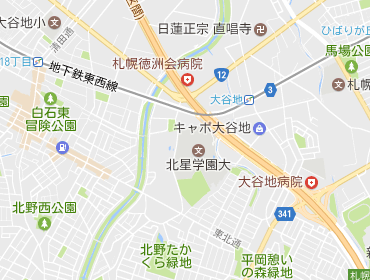 ＊本研修は、平成29年度　厚生労働科学研究費補助金（障害者政策総合研究事業（身体・知的分野））障害者ピアサポートの専門性を高めるための研修に関する研究の一環として、実施する研修です。問い合わせ先＜＞　　　〒359-11922-579-15　　：peer.kaken@gmail.com  　　：080-3271-7587専門研修の内容1日目＊印は、障害当時者の方と職員の方合同のプログラムです。平成２９年度厚生労働科学研究費補助金（　障害者政策総合研究事業）                                                                        障害者ピアサポートの専門性を高めるための研修に関する研究障害者ピアサポーター専門研修（精神障害領域）のご案内内容時間（分）開始時刻受付10：30研修の説明・アンケートの記入1011：00オリエンテーション＊研修の振り返りと自己紹介（ひとり30秒）　　　　　4011：102.ピアの専門性を活かすリカバリーストーリー＊4011：50グループ演習①6012：30お昼休憩6013：30(ピアを対象)精神保健福祉医療サービスの仕組みと業務の実際4014：303．(職員を対象)ピアサポートを活かす雇用4014：30(ピアを対象)グループ演習➁4015；10(職員を対象)グループ演習➁4015：10　　休憩(15分)1515：50４．支援者として働く上でのスキル4016：05４．ピアサポートを活かすスキルと仕組み4016：05(ピア)グループ演習③4016：45(職員)グループ演習③4016：45アンケート記入・インフォメーション1517：251日目終了17：40２日目受け付け開始9：30アンケートの説明1010：00５．支援者として働くということ＊4010：10６．セルフマネジメント・バウンダリーとピアアドボカシー＊6010：50グループ演習④4011：50お昼休憩6012：307．	多職種との協働＊4013：30グループ演習⑤6014：10アンケートの記入・閉会式3015：10